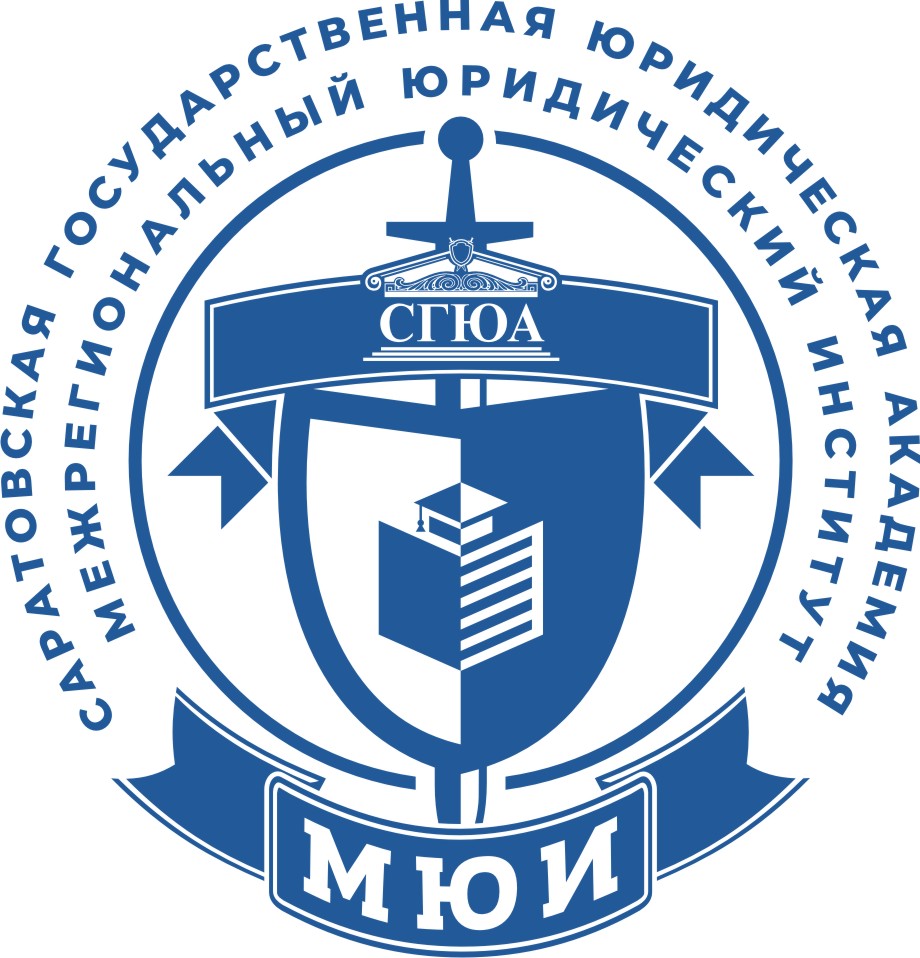 ПРОГРАММАV Международной научной студенческой конференции«Современные правовые проблемы: взгляд студентов», посвященной 25-летию Межрегионального юридического институтаСаратов8 декабря 2022 г.ОРГАНИЗАЦИОННЫЙ КОМИТЕТПредседатель оргкомитета: Петров Дмитрий Евгеньевич - доктор юридических наук, профессор кафедры теории государства и права, директор МЮИ ФГБОУ ВО «СГЮА»Члены оргкомитета:Зубова Любовь Васильевна - начальник отдела по научной и профориентационной работе;Великая Татьяна Сергеевна - кандидат психологических наук, руководитель центра студенческой науки отдела по научной и профориентационной работе;Галкина Оксана Валерьевна – кандидат юридических наук, доцент, начальник управления среднего профессионального образования;Климкина Елена Ивановна – начальник отдела высшего образования;Научное общество обучающихся МЮИ ФГБОУ ВО «СГЮА».ЦЕЛЬ КОНФЕРЕНЦИИ – обобщить перспективные идеи молодых исследователей по решению современных проблем в сферах нормотворчества, правоисполнения и правоприменения.ПОРЯДОК РАБОТЫ КОНФЕРЕНЦИИ9.00-10.00 		Регистрация участников(6 корпус МЮИ, ул. Молодежный проезд, 4А)10.00-10.40		Пленарное заседание(конференц-зал 6 корпуса МЮИ)ОТКРЫТИЕ КОНФЕРЕНЦИИИльгова Екатерина Владимировна - ректор ФГБОУ ВО «СГЮА»,  профессор кафедры административного и муниципального права, кандидат юридических наукБелоусов Сергей Александрович - проректор по научной работе ФГБОУ ВО «СГЮА», профессор, заведующий кафедрой теории государства и права, доктор юридических наукПетров Дмитрий Евгеньевич - директор МЮИ ФГБОУ ВО «СГЮА», профессор кафедры теории государства и права, доктор юридических наукПЛЕНАРНЫЙ ДОКЛАДДемидов Александр Иванович – доктор философских наук, профессор кафедры философии ФГБОУ ВО «СГЮА», советник ректората Тема доклада: «Цифровизация и образование»10.40-11.00		Кофе-брейк11.00-14.00		Работа секций (в соответствии с программой конференции)14.00-14.30		Подведение итогов конференции (конференц-зал 6 корпуса МЮИ) РЕГЛАМЕНТ ВЫСТУПЛЕНИЙ УЧАСТНИКОВ КОНФЕРЕНЦИИПленарный доклад – 10 минутСекционные доклады – до 7 минутОбсуждение в порядке дискуссии – до 3 минутСЕКЦИИ КОНФЕРЕНЦИИ№ 1. Административное и муниципальное право – ауд. 304, корпус 6а№ 2. Гражданское право – ауд. 213, корпус 6№ 3. Земельное и экологическое право – ауд. 307, корпус 6№ 4. Информационные технологии и право – ауд. 201, корпус 6№ 5. Конституционное и избирательное право – ауд. 207, корпус 6№ 6. Криминалистика и судебная экспертиза – ауд. 302, корпус 6а№ 7. Международное право (Международное частное право, Римское право) – ауд. 205, корпус 6№ 8. Процессуальное право – ауд. 101, корпус 6№ 9. Семейное право – ауд. 103, корпус 6№ 10. Социально-правовые преобразования в современной России – ауд. 108, корпус 6а№ 11. Теория государства и права – ауд. 203, корпус 6№ 12. Трудовое право – ауд. 301, корпус 6а№ 13. Уголовное право – ауд. 218 (конференц-зал), корпус 6№ 14. Финансовое, налоговое и банковское право – ауд. 204, корпус 6Секция 1.АДМИНИСТРАТИВНОЕ И МУНИЦИПАЛЬНОЕ ПРАВОРуководители секции:Соболева Юлия Викторовна - доктор юридических наук, профессор кафедры административного и муниципального праваМангушева Тамара Сергеевна – кандидат социологических наук, доцент кафедры административного и муниципального праваАудитория 304, корпус 6аБорзенков Богдан Дмитриевич Автономная некоммерческая организация высшего образования Самарский университет государственного управления «Международный институт рынка», Самара«Проблема определения административно-правового статуса лиц, использующих для передвижения средства индивидуальной мобильности»Научный руководитель - к.ю.н., доцент Паулов П.А.Герасимова Анастасия Александровна Межрегиональный юридический институт ФГБОУ ВО «Саратовская государственная юридическая академия», Саратов«Проблемы правового регулирования ответственности за административные правонарушения в информационной сфере»Научный руководитель - д.ю.н. профессор Соболева Ю.В.Голубоярова Кристина Анатольевна, Надоршина Алина Алексеевна Межрегиональный юридический институт ФГБОУ ВО «Саратовская государственная юридическая академия», Саратов«Проблемы территориальной организации местного самоуправления» Научный руководитель – к.с.н., доцент Мангушева Т.С.Калинкина Юлия Андреевна, Чепурнова Мария Андреевна Межрегиональный юридический институт ФГБОУ ВО «Саратовская государственная юридическая академия», Саратов«О бремени доказывания вины по делу об административном правонарушении»Научный руководитель - д.ю.н. профессор Соболева Ю.В.Касьянова Анна Андреевна, Кучина Наталья Олеговна Институт правоохранительной деятельности ФГБОУ ВО «Саратовская государственная юридическая академия», Саратов«Осуществление муниципальной власти на  федеральной территории «Сириус»Научный руководитель – к.с.н., доцент Мангушева Т.С.Максимович Виктория Николаевна  Брестский государственный университет имени А.С. Пушкина, Республика Беларусь, Брест«Особенности административной ответственности несовершеннолетних»Научный руководитель – ст. преподаватель Сливко О.Я.Медведев Иван Александрович  Межрегиональный юридический институт ФГБОУ ВО «Саратовская государственная юридическая академия», Саратов«ЗАТО: проблемы и перспективы развития (на примере города Заречный)»Научный руководитель – к.с.н., доцент Мангушева Т.С.Михашина Алёна Алексеевна, Вдовченко Екатерина Сергеевна  Институт прокуратуры ФГБОУ ВО «Саратовская государственная юридическая академия», Саратов«Инициативные проекты в РФ и проблемы их реализации»Научный руководитель – к.с.н., доцент Мангушева Т.С.Новикова Наталья Витальевна, Барулина Полина Андреевна Межрегиональный юридический институт ФГБОУ ВО «Саратовская государственная юридическая академия», Саратов«Проблемы местных бюджетов»Научный руководитель – к.с.н., доцент Мангушева Т.С.Семахин Антон Александрович  Институт правоохранительной деятельности ФГБОУ ВО «Саратовская государственная юридическая академия», Саратов«Теория унитарной исполнительной власти в Соединенных Штатах Америки и Российской Федерации: административно-правовой аспект»Научный руководитель – к.ю.н., ст. преподаватель Корнаухова Т.В.Сорокина Екатерина Сергеевна, Шакирова Алина Ергалиевна Институт правоохранительной деятельности ФГБОУ ВО «Саратовская государственная юридическая академия», Саратов«Роль личности П.А. Столыпина в местном самоуправлении»Научный руководитель – к.с.н., доцент Мангушева Т.С.Талагаева Ирина Александровна, Шугурова Анастасия Дмитриевна Институт юстиции ФГБОУ ВО «Саратовская государственная юридическая академия», Саратов«К вопросу об административно-правовом регулировании применения физической силы, специальных средств и огнестрельного оружия сотрудниками полиции»Научный руководитель – преподаватель Гладун Д.А.Темуркаев Магомед Ибрагимович ФГБОУ ВО «Саратовская государственная юридическая академия», Саратов«Осуществление органами юстиции проверки в отношении некоммерческих организаций»Научный руководитель - д.ю.н. профессор Соболева Ю.В.Федоров Валерий Сергеевич, Калимуллов Александр Рашидович Институт правоохранительной деятельности ФГБОУ ВО «Саратовская государственная юридическая академия», Саратов«Проблемы взаимодействия органов государственной власти и органов местного самоуправления по вопросам обеспечения национальной безопасности»Научный руководитель – к.с.н., доцент Мангушева Т.С.Секция 2.ГРАЖДАНСКОЕ ПРАВОРуководитель секции:Костина Светлана Евгеньевна - кандидат юридических наук, доцент кафедры гражданского праваАудитория 213, корпус 6Бикметова Руфина Руслановна  Межрегиональный юридический институт ФГБОУ ВО «Саратовская государственная юридическая академия», Саратов«Проблемы защиты прав покупателей по договору поставки»Научный руководитель – ст. преподаватель Былинкина Ю.С. Благодарная Виктория Сергеевна  Колледж Поволжского института Всероссийского государственного университета юстиции (РПА Минюста России), Саратов «Перспектива развития ипотечного кредитования в период санкций»Научный руководитель – преподаватель Мичурина Е.С.Головушкина Анжелика Александровна, Марина Екатерина Романовна  Федеральное государственное автономное образовательное учреждение высшего образования «Национальный исследовательский Нижегородский государственный университет им. Н.И. Лобачевского», Нижний Новгород«Проблемы правового положения частных учреждений в Российской Федерации»Научный руководитель - преподаватель Белычева Е.С.Дарчиева Карина Алановна  Институт юстиции ФГБОУ ВО «Саратовская государственная юридическая академия», Саратов «Эмансипация несовершеннолетних граждан»Научный руководитель – ст. преподаватель Кондрашова М.А.Елисеева Мария Андреевна Колледж ФГБОУ ВО «Башкирский государственный  педагогический университет им. М. Акмуллы», Республика Башкортостан, Уфа«Совместное завещание супругов как новелла в законодательстве Российской Федерации: характерные черты, преимущества и недостатки»Научный руководитель – преподаватель Гибадуллина Г.Ш.Зайцев Егор Владимирович  ФГБОУ ВО «Сибирский государственный университет путей сообщения», Новосибирск «Некоторые классификационные положения оценочных понятий в нормах гражданского права»Научный руководитель – ст. преподаватель Ткаченко Е.В.Замолуева Алёна Андреевна Межрегиональный юридический институт ФГБОУ ВО «Саратовская государственная юридическая академия», Саратов«Теория и практика наследования по закону»Научный руководитель - преподаватель Букреева Н.Н. Клементьева Анастасия Алексеевна, Рудиченко Глеб Леонидович  ФГБОУ ВО «Сибирский государственный университет путей сообщения», Новосибирск «Правовой статус продюсера как субъекта авторского права»Научный руководитель – ст. преподаватель Беркасова Ю.А.Клементьева Софья Альбертовна АНО ВО Самарский университет государственного управления «Международный институт рынка», Самара «Злоупотребление наследниками прав при назначении доверительного управляющего»Научный руководитель – ст. преподаватель Панкратов А.В.Косякова Полина Сергеевна, Яценко Виолетта Витальевна  Межрегиональный юридический институт ФГБОУ ВО «Саратовская государственная юридическая академия», Саратов«Наследование по закону пережившего супруга в России и зарубежных странах»Научный руководитель - к.ю.н, доцент Костина С.Е.Медведева Анастасия Андреевна, Свинцова Дарья Андреевна  ФГБОУ ВО «Саратовская государственная юридическая академия», Саратов«Проблемы наследственных прав несовершеннолетних»Научный руководитель - к.ю.н., доцент Рамзаева Л.Ю.Мищенко Мария Андреевна Северо-Западный филиал ФГБОУ ВО «Российский государственный университет правосудия», Санкт-Петербург«Особенности предмета и формы договора купли-продажи гладкоствольного длинноствольного огнестрельного оружия»Научный руководитель – к.ю.н., доцент Сварчевский К.Г.Николаева Камилла Александровна  Колледж ФГБОУ ВО «Башкирский государственный  педагогический университет им. М. Акмуллы», Республика Башкортостан, Уфа«Наследственный договор как новелла наследственного права»Научный руководитель – преподаватель Гибадуллина Г.Ш.Новикова Елена Андреевна  Омская академия МВД России, Омск«О необходимости совершенствования законодательства в области наследования имущества потомками недостойных наследников»Научный руководитель – преподаватель Белецкий Д.А.Нурушева Амина Руслановна  Межрегиональный юридический институт ФГБОУ ВО «Саратовская государственная юридическая академия», Саратов «Проблемы компенсации морального вреда в гражданском праве»Научный руководитель – преподаватель Зубцова В.В.Овсянников Александр Александрович Колледж Поволжского института Всероссийского государственного университета юстиции (РПА Минюста России), Саратов «Содержание гражданского правоотношения»Научный руководитель – преподаватель Мичурина Е.С.Силягина Марина Владимировна  Колледж Поволжского института Всероссийского государственного университета юстиции (РПА Минюста России), Саратов «Физические лица как субъекты гражданских правоотношений»Научный руководитель – преподаватель Мичурина Е.С. Сомова Мария Викторовна Межрегиональный юридический институт ФГБОУ ВО «Саратовская государственная юридическая академия», Саратов«Компенсация морального вреда: вопросы теории и практики»Научный руководитель - преподаватель Букреева Н.Н. Фахретдинова Алия СалаватовнаГАПОУ Стерлитамакский колледж физической культуры, управления и сервиса, Республика Башкортостан, Стерлитамак«Права и обязанности учащегося, его родителей (законных представителей), связанные с обработкой и защитой персональных данных в образовательной организации»Научный руководитель – преподаватель Тарасова Л.А.Фёдорова Арина Андреевна Витебский государственный университет им. П.М. Машерова, Республика Беларусь, Витебск«Особенности корпоративного управления в зависимости от организационно-правовой формы юридического лица» Научный руководитель – к.и.н., доцент Борботько П.В.Чернова Кристина СергеевнаИнститут прокуратуры ФГБОУ ВО «Саратовская государственная юридическая академия», Саратов«Проблемные аспекты применения наследственного договора»Научный руководитель – ст. преподаватель Кондрашова М.А.Чирва Владислава Андреевна ГБУ ВО «Академия Министерства внутренних дел Донецкой Народной Республики имени Ф.Э. Дзержинского», Донецк «Система запретов как механизм реализации свободы предпринимательства в рамках конкурентного права»Научный руководитель – к.э.н., доцент Железняк В.Ю.Шамова Ирина Викторовна, Шарикова Кристина Алексеевна Тамбовский государственный университет им. Г.Р. Державина, Тамбов «Проблемные аспекты института гражданско-правовой ответственности»Научный руководитель – к.ю.н., доцент Пузиков Р.В.Шишменцев Владимир Сергеевич  МГИМО МИД России Одинцовский филиал, Одинцово «Доктрина действий за пределами полномочий «ultraviresact» в теории и практике законодательства зарубежных стран и РФ»Научный руководитель – к.ю.н., доцент Олефиренко Е.А.Секция 3. ЗЕМЕЛЬНОЕ И ЭКОЛОГИЧЕСКОЕ ПРАВОРуководитель секции:Махонько Николай Иванович - доктор медицинских наук, профессор кафедры земельного и экологического праваАудитория 307, корпус 6Архипова Екатерина Сергеевна, Ляхов Степан Андреевич Институт правоохранительной деятельности ФГБОУ ВО «Саратовская государственная юридическая академия», Саратов«Правовой режим использования земель национальных парков для целей недропользования»Научный руководитель - д.м.н., профессор Махонько Н.И. Ахундова Луиза Элвиновна ФГАОУ ВО «Национальный исследовательский Нижегородский государственный университет им. Н.И. Лобачевского», Нижний Новгород«Вклинивание, вкрапливание, чересполосица, изломанность границ как препятствия к образованию земельных участков»Научный руководитель - ст. преподаватель Пужаев В.В.Васильева Вероника Сергеевна Юридический институт правосудия и адвокатуры ФГБОУ ВО «Саратовская государственная юридическая академия», Саратов«Необходимость экологического страхования в России»Научный руководитель - к.ю.н., доцент Куликова О.В.Волковицкая Дарья Викторовна, Нагорная Дарья Андреевна Институт юстиции ФГБОУ ВО «Саратовская государственная юридическая академия», Саратов«К вопросу о правовом положении зон чрезвычайной экологической ситуации на примере Тоцкого и Семипалатинского полигонов»Научный руководитель - ст. преподаватель Текеев М.Ш.Гришанина Анастасия Артемовна ФГБОУ ВО «Российский государственный университет правосудия», Казань«Нюансы, возникающие при оспаривании результатов определения кадастровой стоимости земельных участков»Научный руководитель - ст. преподаватель Бусыгин Д.А.Гудкова Диана Дмитриевна, Труженникова Дарья Андреевна Институт прокуратуры ФГБОУ ВО «Саратовская государственная юридическая академия», Саратов«К вопросу об осуществлении лесовосстановления на территории Саратовской области»Научный руководитель - преподаватель Адамов В.В.Давыденко Алина Александровна Юридический институт правосудия и адвокатуры ФГБОУ ВО «Саратовская государственная юридическая академия», Саратов«К вопросу о лесных пожарах»Научный руководитель: к.ю.н., доцент Куликова О.В. Дружинина Дарья Александровна, Сватухина Татьяна Александровна Институт прокуратуры ФГБОУ ВО «Саратовская государственная юридическая академия», Саратов«Проблемы использования и охраны земель Арктической зоны через призму обеспечения прав коренных малочисленных народов России»Научный руководитель - к.ю.н., доцент Сухова Е.А.Желтобрюхова Анна Юрьевна Межрегиональный юридический институт ФГБОУ ВО «Саратовская государственная юридическая академия», Саратов«Проблемы совершенствования экологического законодательства»Научный руководитель - д.м.н., профессор Махонько Н.И.Затонкина Кристина Александровна, Барсукова Мария Алексеевна Институт юстиции ФГБОУ ВО «Саратовская государственная юридическая академия», Саратов.«К вопросу о законодательном регулировании водопользования»Научный руководитель - к.ю.н., доцент Куликова О.В.Касаткина Ульяна Антоновна, Марченко Владислава Валерьевна Межрегиональный юридический институт ФГБОУ ВО «Саратовская государственная юридическая академия», Саратов«Проблемы возмещения вреда, причиненного окружающей среде»Научный руководитель - к.ю.н., доцент Куликова О.В.Леньшина Екатерина Николаевна Межрегиональный юридический институт ФГБОУ ВО «Саратовская государственная юридическая академия», Саратов«К вопросу об актуальности правового статуса геопарков и их особого правового режима в России»Научный руководитель - д.м.н., профессор Махонько Н.И.Мирсолиева Ирина Рустамовна, Гузеева Виктория Дмитриевна Юридический институт правосудия и адвокатуры ФГБОУ ВО «Саратовская государственная юридическая академия», Саратов«Роль реестра недобросовестных водопользователей в повышении эффективности использования водных объектов»Научный руководитель - к.ю.н., доцент Куликова О.В.Олифиренко Артем Алексеевич Юридический институт правосудия и адвокатуры ФГБОУ ВО «Саратовская государственная юридическая академия», Саратов«Арктическая доктрина Российской Федерации: проблемы информационной безопасности»Научный руководитель - к.ю.н., доцент Куликова О.В.Пискорская Евгения Владимировна Институт правоохранительной деятельности ФГБОУ ВО «Саратовская государственная юридическая академия», Саратов«К вопросу о проблемах обращения с отходами в Арктической зоне Российской Федерации»Научный руководитель - д.м.н., профессор Махонько Н.И.Трушкина Полина Валерьевна Институт прокуратуры ФГБОУ ВО «Саратовская государственная юридическая академия», Саратов«Прекращение права на невостребованные земельные доли»Научный руководитель - к.ю.н., доцент Чмыхало Е.Ю.Фатехов Александр Камилевич, Царенко Анастасия Павловна Институт прокуратуры ФГБОУ ВО «Саратовская государственная юридическая академия», Саратов«Проблемы проектирования национальной системы данных в сфере земельных отношений»Научный руководитель - к.ю.н., доцент Сухова Е.А.Филимонова Мария Евгеньевна, Песцова Альбина Алексеевна Институт юстиции ФГБОУ ВО «Саратовская государственная юридическая академия», Саратов«Правовые и экономические проблемы недропользования в Арктической зоне Российской Федерации»Научный руководитель - к.ю.н., доцент Сорокина Ю.В.Фролова Полина Евгеньевна, Тулупова Елизавета Вячеславовна Институт правоохранительной деятельности ФГБОУ ВО «Саратовская государственная юридическая академия», Саратов«Экологический терроризм»Научный руководитель - д.м.н., профессор Махонько Н.И.Шарунова Мария Алексеевна, Новикова Екатерина Михайловна Институт юстиции ФГБОУ ВО «Саратовская государственная юридическая академия», Саратов«Проблема незаконной охоты в Российской Федерации»Научный руководитель - к.ю.н., доцент Куликова О.В.Секция 4.ИНФОРМАЦИОННЫЕ ТЕХНОЛОГИИ И ПРАВОРуководитель секции:Изотова Вера Филипповна - кандидат физико-математических наук, доцент кафедры информационного права и цифровых технологийАудитория 201 корпус 6Аликова Аминат Заурбековна, Голованова Елизавета Анатольевна Межрегиональный юридический институт ФГБОУ ВО «Саратовская государственная юридическая академия», Саратов «Проблемы правового регулирования телемедицины в условиях цифровой экономики»Научный руководитель – к.физ.-мат.н., доцент Изотова В.Ф.Аристова Яна Александровна ФГБОУ ВО «Московский государственный юридический университет им. О.Е. Кутафина», Москва«Правомерность деплатформинга в цифровой среде»Научный руководитель - к.ю.н., доцент Короткова О.В.Вахненко Никита Сергеевич Межрегиональный юридический институт ФГБОУ ВО «Саратовская государственная юридическая академия», Саратов «Информационные войны: проблемы правового регулирования»Научный руководитель – к.физ.-мат.н., доцент Изотова В.Ф.Винокурова Александра Андреевна Институт магистратуры ФГБОУ ВО «Саратовская государственная юридическая академия», Саратов«Актуальные проблемы обеспечения информационной безопасности адвокатской деятельности»Научный руководитель – д.ю.н., профессор Юдин А.В.  Гаврилова Виолетта Дмитриевна Волгоградский государственный университет, Волгоград.«Проблемы имплементации искусственного интеллекта в правовую систему»Научный руководитель – к.ю.н., доцент Гаврилов Д.А.Геращенко Марина АлександровнаФГБОУ ВО «Московский государственный юридический университет им. О.Е. Кутафина», Москва«Государственная информационная система в области противодействия коррупции «Посейдон»: вопросы эффективности»Научный руководитель - к.ю.н., доцент Короткова О.В.Гордеев Дмитрий Станиславович Санкт-Петербургский университет МВД России, Санкт-Петербург«Проблемы соотношения свободы слова и ответственности в сети Интернет»Научный руководитель - к.ю.н., Бадзгарадзе Т.А.Едунов Александр Анатольевич Межрегиональный юридический институт ФГБОУ ВО «Саратовская государственная юридическая академия», Саратов «Обеспечение информационной безопасности несовершеннолетних»Научный руководитель – к.физ.-мат.н., доцент Изотова В.Ф.Исаев Семен АндреевичМежрегиональный юридический институт ФГБОУ ВО «Саратовская государственная юридическая академия», Саратов«Кибертерроризм и проблемы национальной безопасности»Научный руководитель – к.физ.-мат.н., доцент Изотова В.Ф.Исмагулов Айдар АйтжановичМежрегиональный юридический институт ФГБОУ ВО «Саратовская государственная юридическая академия», Саратов «Международное сотрудничество в сфере продиводействия кибертерроризма»Научный руководитель – к.физ.-мат.н., доцент Изотова В.Ф. Кузюр Дарья ЕвгеньевнаИнститут прокуратуры ФГБОУ ВО «Саратовская государственная юридическая академия», Саратов«Развитие навыков программирования в рамках государственной программы РФ»Научный руководитель – к.п.н., доцент Ересько П.В. Магасумова Регина АртуровнаИнститут прокуратуры ФГБОУ ВО «Саратовская государственная юридическая академия», Саратов«Применение и перспективы развития информационных технологий в прокурорской деятельности» Научный руководитель – к.п.н., доцент Ересько П.В. Минов Артем АндреевичКолледж Радиоэлектроники им. П.Н. Яблочкова ФГБОУ ВО «Саратовский национальный исследовательский государственный университет им. Н.Г. Чернышевского»«Виды киберпреступлений. Как не стать жертвой киберпреступления» Научный руководитель - преподаватель Борзова И.Г.   Моисеева Татьяна СергеевнаМуниципальное учреждение «Средняя образовательная школа №67 им. О.И. Янковского», Саратов«Правовое регулирование российского интернета в современных условиях»Научный руководитель - преподаватель высшей категории Моисеева В.А. Солохина Ксения Сергеевна Институт юстиции ФГБОУ ВО «Саратовская государственная юридическая академия», Саратов«Возможности и перспективы развития искусственного интеллекта»Научный руководитель – к.п.н., доцент Ересько П.В. ХапаевТэмирлан Арсенович Межрегиональный юридический институт ФГБОУ ВО «Саратовская государственная юридическая академия», Саратов «Противодействие мошенничеству в сети Интернет»Научный руководитель – к.физ.-мат.н., доцент Изотова В.Ф. Секция 5.КОНСТИТУЦИОННОЕ И ИЗБИРАТЕЛЬНОЕ ПРАВОРуководитель секции:Украинцева Виктория Сергеевна - кандидат юридических наук, доцент кафедры конституционного права имени профессора Исаака Ефимовича ФарбераАудитория 207, корпус 6Абоян Агавни Арменаковна, Парин Дмитрий ВитальевичФГБОУ ВО «Дальневосточный федеральный университет», Владивосток«Федеральная территория город-спутник Владивостока: концепция, требующая доработок»Научный руководитель – к.ю.н., доцент Шишкина О.Е.Аксентьев Дмитрий Николаевич ФГБОУ ВО Северный институт (филиал) ВГУЮ (РПА Минюста России), Петрозаводск«Формы реализации избирательного права на примере референдумов в ДНР, ЛНР, Запорожской и Херсонской областях»Научный руководитель – д.ю.н., доцент Тайбаков А.А.Барулина Полина Андреевна Межрегиональный юридический институт ФГБОУ ВО «Саратовская государственная юридическая академия», Саратов «Поправки в Конституцию: опыт Российской Федерации и зарубежных стран» Научный руководитель – к.ю.н., доцент Ермолаева Ю.В.Байрамов Сянан Камранович Институт правоохранительной деятельности ФГБОУ ВО «Саратовская государственная юридическая академия», Саратов «Особенности конституционно-правового статуса духовного лидера Исламской Республики Иран»Научный руководитель – к.ю.н., доцент Ерёмина М.А.Безбородова Кристина Алексеевна  Институт юстиции ФГБОУ ВО «Саратовская государственная юридическая академия», Саратов  «Цифровые технологии в избирательном процессе в Сингапуре: особенности правовой регламентации и использования»Научный руководитель – к.ю.н., доцент Ерёмина М.А.Боровой Александр Александрович Институт магистратуры ФГБОУ ВО «Саратовская государственная юридическая академия», Саратов«Трансформация российского избирательного законодательства накануне созыва I Государственной Думы»Научный руководитель – к.ю.н., доцент Зырянов И.А. Галкин Дмитрий Вячеславович  Институт магистратуры ФГБОУ ВО «Саратовская государственная юридическая академия», Саратов «Особенности досрочного голосования как формы многодневного голосования в США»Научный руководитель – д.ю.н., проф. Заметина Т.В. Голубоярова Кристина Анатольевна Межрегиональный юридический институт ФГБОУ ВО «Саратовская государственная юридическая академия», Саратов «Конституционные основы республики Казахстан»Научный руководитель – к.ю.н., доцент Ермолаева Ю.В.Елькина Алена Сергеевна Крымский Федеральный Университет им. В.И. Вернадского, Таврическая академия, Республика Крым «К вопросу о сущности понятия «федеральное коллизионное право» в условиях развития международной интеграции»Научный руководитель – ст. преподаватель Скреля К.Ю.  Зелянина Виктория Валерьевна  Межрегиональный юридический институт ФГБОУ ВО «Саратовская государственная юридическая академия», Саратов «Правовое положение Конституции Российской Федерации в системе уголовного права»Научный руководитель – преподаватель Мичурина Е.С. Ибрагимова Элизабет Тажидиновна  Межрегиональный юридический институт ФГБОУ ВО «Саратовская государственная юридическая академия», Саратов«Сущность Конституции. Исторические аспекты»Научный руководитель – преподаватель Александров А.С.Ильюшин Давид-Даниил Денисович  Северо-Кавказский филиал ФГБОУ «Российский государственный университет правосудия», Краснодар «Независимость Конституционного Суда Российской Федерации: проблемы, механизмы и практики»Научный руководитель – к.ю.н., доцент Загайнова Г.Г.Набиева Надежда Андреевна Поволжский институт управления им. П.А. Столыпина ФГБОУ ВО «Российская академия народного хозяйства и государственной службы при Президенте Российской Федерации», Саратов «Крах региональной конституционной юстиции?!»Научный руководитель – д.ю.н., профессор Велиева Д.С.Набирушкина Яна Дмитриевна  Межрегиональный юридический институт ФГБОУ ВО «Саратовская государственная юридическая академия», Саратов «Правовое положение женщин в Саудовской Аравии»Научный руководитель – к.ю.н., доцент Ермолаева Ю.В.Надоршина Алина Алексеевна Межрегиональный юридический институт ФГБОУ ВО «Саратовская государственная юридическая академия», Саратов «Правительство Японии»Научный руководитель – к.ю.н., доцент Ермолаева Ю.В.Насиров Эмин Забильевич ФГАОУ ВО «Волгоградский государственный университет», Волгоград«Трансформация государственных границ и их влияние на миграцию населения»Научный руководитель – д.ю.н., профессор Давыдова М.Л.Новикова Наталья Витальевна Межрегиональный юридический институт ФГБОУ ВО «Саратовская государственная юридическая академия», Саратов «Основы судебной системы и организации органов прокурорского надзора в Японии»Научный руководитель – к.ю.н., доцент Ермолаева Ю.В.Рожкова Елизавета Романовна ПФ ФГБОУ ВО «Российский государственный университет правосудия», Нижний Новгород «Защита граждан Российской Федерации на международном уровне после выхода России из Совета Европы»Научный руководитель – к.ю.н., доцент Никифорова Е.А.Рузанова Алина Алексеевна  АНО ВО Самарский университет государственного управления «Международный институт рынка», Самара «Соотношение конституционного права с иными отраслями права»Научный руководитель – к.ю.н., доцент Паулов П.А.Урюпина Мария Михайловна  Северный (Арктический) федеральный университет им. М.В. Ломоносова, Архангельск «Принцип равенства кандидатов при обжаловании решений о регистрации кандидатов»Научный руководитель – к.ю.н., доцент Плотников А.А.Хвостиков Антон Владимирович Межрегиональный юридический институт ФГБОУ ВО «Саратовская государственная юридическая академия», Саратов «Проблемы реализации конституционных гарантий прав и свобод человека и гражданина»Научный руководитель – преподаватель Мичурина Е.С. Секция 6.КРИМИНАЛИСТИКА И СУДЕБНАЯ ЭКСПЕРТИЗАРуководитель секции:Ионова Екатерина Владимировна - кандидат юридических наук, доцент кафедры криминалистики Аудитория 302, корпус 6аБишева Азалия Руслановна Межрегиональный юридический институт ФГБОУ ВО «Саратовская государственная юридическая академия», Саратов«Криминалистическая тактика: актуальные вопросы»Научный руководитель – преподаватель Васина Е.А.Болтвина Кристина Романовна, Сенникова Анна Андреевна  Институт прокуратуры ФГБОУ ВО «Саратовская государственная юридическая академия», Саратов«К вопросу о тактических особенностях допроса лиц, страдающих наркотической зависимостью»Научный руководитель -  к.ю.н., доцент  Потапова Н.Л. Джарасова Диана Маратовна Межрегиональный юридический институт ФГБОУ ВО «Саратовская государственная юридическая академия», Саратов«Использование следственной интуиции при расследовании преступлений»Научный руководитель – преподаватель Васина Е.А.Забашта Анастасия Алексеевна, Казаков Дмитрий Александрович Институт правоохранительной деятельности ФГБОУ ВО «Саратовская государственная юридическая академия», Саратов«Экспертные исследования следов участков кожного покрова тела человека с различными видами повреждений»Научный руководитель - к.ю.н., доцент Кудинова Н.С.Ерин Дмитрий Александрович Межрегиональный юридический институт ФГБОУ ВО «Саратовская государственная юридическая академия», Саратов«Расследование преступлений экстремистской направленности»Научный руководитель – преподаватель Васина Е.А.Кадин Кирилл Олегович Межрегиональный юридический институт ФГБОУ ВО «Саратовская государственная юридическая академия», Саратов«Значение способов и следов совершения разбойных нападений с применением огнестрельного оружия для расследования»Научный руководитель – преподаватель Васина Е.А.Корнюхина Валерия Руслановна, Шурыгин Илья Алексеевич Институт прокуратуры ФГБОУ ВО «Саратовская государственная юридическая академия», Саратов«Проблемы тактики допроса при участии переводчика»Научный руководитель – к.ю.н., доцент Абрамова С.Р.Лессард Алек Браен Институт правоохранительной деятельности ФГБОУ ВО «Саратовская государственная юридическая академия», Саратов«Особенности работы на месте убийства, инсценированного под самоубийство путем механической асфиксии»Научный руководитель – к.т.н., доцент Зайцев В.В. Рошка Кристина Александровна  Уральский региональный колледж, Челябинск «Актуальные проблемы судебно-биологической экспертизы при идентификации неопознанных трупов, доставленных с чрезвычайных ситуаций»Научный руководитель - преподаватель Мельник Е.В.Спиридонова Виктория Александровна  Межрегиональный юридический институт ФГБОУ ВО «Саратовская государственная юридическая академия», Саратов«Зарубежный опыт использования 3D-моделей в раскрытии и расследовании преступлений»Научный руководитель – д.ю.н., профессор Малыхина Н.Н.Степанова Полина Максимовна Межрегиональный юридический институт ФГБОУ ВО «Саратовская государственная юридическая академия», Саратов«Криминалистическая методика расследования преступлений: современное состояние и перспективы развития»Научный руководитель – преподаватель Васина Е.А.Шевченко Валерия Дмитриевна, Фатехов Александр Камилевич Институт прокуратуры ФГБОУ ВО «Саратовская государственная юридическая академия», Саратов«АПК «Безопасный город» как инструмент противодействия экстремизму»Научный руководитель – к.ю.н., доцент Потапова Н.Л.Секция 7.МЕЖДУНАРОДНОЕ ПРАВО (МЕЖДУНАРОДНОЕ ЧАСТНОЕ ПРАВО, РИМСКОЕ ПРАВО)Руководители секции:Ермолаева Тамара Александровна - кандидат юридических наук, доцент кафедры международного праваАбросимова Ольга Константиновна - кандидат юридических наук, доцент кафедры международного права Аудитория 205, корпус 6Байрамов Вусал ЭлшадовичОмская академия Министерства внутренних дел Российской Федерации, Омск«Особенности взаимодействие правоохранительных органов России и Интерпола»Научный руководитель – доцент Кошелев Е.В.Белякова Дарья Андреевна Межрегиональный юридический институт, ФГБОУ ВО «Саратовская государственная юридическая академия», Саратов«Проблемы регулирования результатов деятельности искусственного интеллекта»Научный руководитель - к.ю.н., доцент Ермолаева Т.А.Гуляева Ольга Михайловна, Харченко Юрий Алексеевич Институт Юстиции ФГБОУ ВО «Саратовская государственная юридическая академия», Саратов«Некоторые проблемы регулирования правоотношений в сети Интернет в международном частном праве»Научный руководитель - к.ю.н., доцент Иванова Т.А.Захарченко Татьяна Михайловна, Матюшкина Алина Рафаиловна Межрегиональный юридический институт ФГБОУ ВО «Саратовская государственная юридическая академия», Саратов«Анализ существующих проблем усыновления (удочерения) детей в международном частном праве»Научный руководитель - к.ю.н., доцент Ермолаева Т.А.Лобков Матвей Александрович Межрегиональный юридический институт ФГБОУ ВО «Саратовская государственная юридическая академия», Саратов«Проблемы института владельческой защиты: от римского права к действующему законодательству»Научный руководитель - к.ю.н., доцент Ситкова О.Ю.Муравлева Виктория Александровна, Трофимович Татьяна Сергеевна  Межрегиональный юридический институт ФГБОУ ВО «Саратовская государственная юридическая академия», Саратов«Проблемы правового регулирования суррогатного материнства в международном частном праве»Научный руководитель - к.ю.н., доцент Ермолаева Т.А.Назарова Анна Артемовна ГАПОУ Стерлитамакский колледж физической культуры, управления и сервиса, Республика Башкортостан, Стерлитамак«Правовой статус частных военных компаний на современном этапе: проблемы и перспектива»Научный руководитель - преподаватель Равлюк Н.Е.Носова Яна Алексеевна  Юридический институт правосудия и адвокатуры ФГБОУ ВО «Саратовская государственная юридическая академия», Саратов«Влияние римского права на развитие института исковой давности в частном праве РФ»Научный руководитель - к.ю.н., доцент Абросимова О.К.Прыгун Виктория Дмитриевна Витебский государственный университет им. П.М. Машерова, Республика Беларусь, Витебск «Защита детей в ситуации вооруженного конфликта»Научный руководитель - к.ю.н., доцент Борботько П.В.Садыржанов Бектур Эмилбекович  Кыргызско-Российский Славянский университет имени первого Президента Российской Федерации Б.Н. Ельцина, Киргизская Республика, Бишкек«Современные вызовы и угрозы в развитии ЕАЭС»Научный руководитель - к.ю.н., доцент Тукубашева А.И.Стаханова Любовь Сергеевна Межрегиональный юридический институт ФГАОУ ВО ВолГУ «Волгоградский государственный университет»«Противодействие преступной деятельности и ее анализ в странах Шанхайской организации сотрудничества»Научный руководитель - д.ю.н., доцент Абдрашитов В.М.Сухарев Дмитрий ВладимировичЮридический институт правосудия и адвокатуры ФГБОУ ВО «Саратовская государственная юридическая академия», Саратов«Институт владения в Древнем Риме как основа развития вещного права РФ»Научный руководитель - к.ю.н., доцент Абросимова О.К. Таранов Никита Сергеевич ФГБОУ ВО «Петрозаводский государственный университет», Петрозаводск«Особенности международно-правового сотрудничества в сфере обеспечения экологической безопасности в Арктики»Научный руководитель - к.ю.н., доцент Рубина И.Е.Татарков Николай Витальевич, Абрамян Тигран Араратович Межрегиональный юридический институт ФГБОУ ВО «Саратовская государственная юридическая академия», Саратов«Сущность и перспективы параллельного импорта в законодательной системе современной России»Научный руководитель - к.ю.н., доцент Ермолаева Т.А.Тихонова Анна Сергеевна, Герасимова Анна Юрьевна  Межрегиональный юридический институт, ФГБОУ ВО «Саратовская государственная юридическая академия», Саратов«Обход закона в Международном частном праве»Научный руководитель - к.ю.н., доцент Ермолаева Т.А.Секция 8.ПРОЦЕССУАЛЬНОЕ ПРАВОРуководители секции:Николайченко Ольга Викторовна - кандидат юридических наук, доцент кафедры гражданского процессаСедова Галина Ивановна - кандидат юридических наук, доцент кафедры уголовного процессаАудитория 101, корпус 6Анюховская Наталья Владимировна  Витебский государственный университет им. П.М. Машерова, Республика Беларусь, Витебск «Адвокатский запрос: проблема реализации»Научный руководитель – ст. преподаватель Ястреб Д.С.Баринова Юлия Владимировна ФГБОУ ВО СГЮА «Саратовская государственная юридическая академия», Саратов «Об основаниях привлечения лица в качестве обвиняемого»Научный руководитель – к.ю.н., доцент Царёв Ю.Н. Бикметова Руфина Руслановна, Медведева Марина Александровна Межрегиональный юридический институт ФГБОУ ВО «Саратовская государственная юридическая академия», Саратов«Некоторые проблемы процедуры медиации в гражданском процессе»Научный руководитель - к.ю.н., доцент Николайченко О.В.Жученко Анастасия Алексеевна, Степанов Денис Сергеевич Сибирский Федеральный университет, Красноярск«К вопросу об электронном уголовном деле»Научный руководитель - к.ю.н, доцент Дубынин Е.А.Желтобрюхова Анна Юрьевна, Леньшина Екатерина Николаевна   Межрегиональный юридический институт ФГБОУ ВО «Саратовская государственная юридическая академия», Саратов«Проблемы применения процедуры медиации в гражданском судопроизводстве»Научный руководитель - к.ю.н., доцент Николайченко О.В.Канунникова Виктория Михайловна  Профессионально-педагогический колледж СГТУ имени Ю.А. Гагарина,  Саратов«Добросовестность участников арбитражного процесса»Научный руководитель – преподаватель Набиева Н.А.Медведева Марина АлександровнаМежрегиональный юридический институт ФГБОУ ВО «Саратовская государственная юридическая академия», Саратов «Некоторые проблемы использования заключения и показания специалиста в уголовном процессе»Научный руководитель – к.ю.н., доцент Седова Г.И.Миленко Николь Алексеевна Колледж Поволжского института ВГУЮ (РПА Минюста России) «Исковое заявление в гражданском процессе»Научный руководитель - преподаватель Мичурина Е.С.Ныренкова Анастасия Юрьевна Институт магистратуры ФГБОУ ВО «Саратовская государственная юридическая академия», Саратов«К вопросу о законодательном расторжении брака супругов, один из которых признан недееспособным»Научный руководитель - к.ю.н., доцент Вершинина Г.И.Плавсюк Юлия Александровна Северный институт (филиал) Всероссийского государственного университета юстиции (Российская правовая академия Минюста России), Петрозаводск«Особенности проведения обыска»Научный руководитель - к.ю.н, доцент Хромых Д.Н.Поводова Диана Владимировна Юридический институт правосудия и адвокатуры ФГБОУ ВО «Саратовская государственная юридическая академия», Саратов «Медиация в арбитражном процессе: основные проблемы и пути их решения»Научный руководитель - к.ю.н., доцент Юсупова А.Н. Радченко Виктория Сергеевна Институт юстиции ФГБОУ ВО СГЮА «Саратовская государственная юридическая академия», Саратов«Правовая природа института засекреченного свидетеля в уголовном процессе»Научный руководитель – к.ю.н., доцент Елистратова В.В.Селезнева Александра Александровна  Институт магистратуры ФГБОУ ВО «Саратовская государственная юридическая академия», Саратов«Проблема профессиональной небрежности в адвокатской деятельности»Научный руководитель – к.ю.н., доцент Щербакова Л.Г.Сыркина Екатерина СергеевнаИнститут прокуратуры ФГБОУ ВО «Саратовская государственная юридическая академия», Саратов «Участие прокурора в предварительном слушании по ходатайству об исключении доказательств: проблемы теории и практики»Научный руководитель – к.ю.н., доцент Лавнов М.А.Фатиев Игорь Сергеевич Профессионально-педагогический колледж СГТУ имени Ю.А. Гагарина,  Саратов«Категории добросовестности и злоупотребления правами в арбитражном процессе: основные аспекты»Научный руководитель – преподаватель Набиева Н.А.Чепурнова Мария Андреевна Межрегиональный юридический институт ФГБОУ ВО «Саратовская государственная юридическая академия», Саратов«Актуальные проблемы вступления прокурора в процесс для дачи заключения по гражданскому делу»Научный руководитель - к.ю.н., доцент Николайченко О.В.Шамрай Анастасия Алексеевна Институт магистратуры ФГБОУ ВО «Саратовская государственная юридическая академия», Саратов«К вопросу о добросовестности при осуществлении торгов»Научный руководитель – к.ю.н., доцент Ермаков А.Н.Секция 9.СЕМЕЙНОЕ ПРАВОРуководитель секции:Бабаков Владимир Алексеевич - кандидат юридических наук, доцент кафедры гражданского праваАудитория 103,  корпус 6Алябьева Екатерина АлександровнаНациональный исследовательский университет «Высшая школа экономики», Москва«Перспективы отмены тайны усыновления»Научный руководитель – к.ю.н., доцент Матвеева М.В.Бойко Мария Геннадьевна  Федеральное государственное бюджетное образовательное учреждение высшего образования «Орловский государственный университет имени И.С. Тургенева», Орёл «Понятие постмортальной репродукции и его природа»Научный руководитель – д.э.н., доцент Потапова Н.А.Власова Ольга Михайловна  Уральский государственный юридический университет им. В.Ф. Яковлева, Екатеринбург«Проблемы договора суррогатного материнства»Научный руководитель – ст. преподаватель Симакова О.О.Гусейнова Сабина Вусаловна Межрегиональный юридический институт ФГБОУ ВО «Саратовская государственная юридическая академия», Саратов «Проблема действительности в Российской Федерации: незащищенность женщин от насилия»Научный руководитель – преподаватель Васина Е.А.Демидова Полина Дмитриевна, Степаненкова Валерия Сергеевна Институт прокуратуры ФГБОУ ВО «Саратовская государственная юридическая академия», Саратов«Бэби-боксы» как один из подходов к спасению детей в трудных жизненных ситуациях: плюсы и минусы»Научный руководитель - ст. преподаватель Кондрашова М.А.Жапаров Султан Асилбекович Межрегиональный юридический институт ФГБОУ ВО «Саратовская государственная юридическая академия», Саратов «Защита интересов детей при расторжении брака родителями»Научный руководитель – преподаватель Васина Е.А.Козел Анна Николаевна Витебский государственный университет им. П.М. Машерова. Республика Беларусь, Витебск «Порядок реализации права бабушек и дедушек на общении с внуками»Научный руководитель – ст. преподаватель Шантырева Е.А.Ольбрых Ангелина ВладимировнаГАПОУ СО «Губернаторский автомобильно-электромеханический техникум», Балаково«Права одиноких отцов при регистрации ребенка, рожденного  в результате применения вспомогательных репродуктивных технологий»Научный руководитель – преподаватель Овчинникова С.В.Подъяблонская Алина Алексеевна, Пророкова Виктория Андреевна Межрегиональный юридический институт ФГБОУ ВО «Саратовская государственная юридическая академия», Саратов «История развития семейного права в России»Научный руководитель – преподаватель Чапайкина И.Ю.Раемская Екатерина Дмитриевна Витебский государственный университет им. П.М. Машерова Республика Беларусь, Витебск «Актуальные проблемы правового регулирования института международного усыновления в Республике Беларусь и Российской Федерации: сравнительно-правовой анализ»Научный руководитель – к.п.н., доцент Ивашкевич Е.Ф.Скупова Ирина Владимировна Межрегиональный юридический институт ФГБОУ ВО «Саратовская государственная юридическая академия», Саратов «Новый закон об алиментах: чем обернется?»Научный руководитель – преподаватель Васина Е.А.	Суралиев Альберт Азаматович Межрегиональный юридический институт ФГБОУ ВО «Саратовская государственная юридическая академия», Саратов «Проблемы правового регулирования имущественных отношений супругов в Российской Федерации»Научный руководитель – преподаватель Зубцова В.В.Фартушняк Анастасия Григорьевна, Келина Инна Алексеевна Институт прокуратуры ФГБОУ ВО «Саратовская государственная юридическая академия», Саратов«Гражданский брак: взгляд современного общества»Научный руководитель - ст. преподаватель Кондрашова М.А.Шафеев Данил Ринатович Межрегиональный юридический институт ФГБОУ ВО «Саратовская государственная юридическая академия», Саратов «Усыновление детей РФ иностранными гражданами»Научный руководитель – преподаватель Васина Е.А.Шейхина Валентина Васильевна, Исмайлова Алина Афгановна ГАПОУ СО «Губернаторский автомобильно-электромеханический техникум», Балаково«Семейные правоотношения осужденных в исправительных учреждениях»Научный руководитель - преподаватель Скрипцов С.А.Секция 10.СОЦИАЛЬНО-ПРАВОВЫЕ ПРЕОБРАЗОВАНИЯ В СОВРЕМЕННОЙ РОССИИРуководитель секции:Великая Татьяна Сергеевна -  кандидат психологических наук, преподаватель Межрегионального юридического институтаФролов Алексей Александрович - кандидат юридических наук, преподаватель кафедры конституционного права имени профессора Исаака Ефимовича Фарбера Аудитория 108, корпус 6аАкафьева Вероника Максимовна Межрегиональный юридический институт ФГБОУ ВО «Саратовская государственная юридическая академия», Саратов«Образ СССР в сознании современной молодежи»Научный руководитель – к.психол.н., преподаватель Великая Т.С.Букоткина Дарья Олеговна  Межрегиональный юридический институт ФГБОУ ВО «Саратовская государственная юридическая академия», Саратов«Сохранение и укрепление традиционных духовно-нравственных ценностей как важнейший приоритет внутренней политики современной России»Научный руководитель – к.п.н., доцент Русакова Н.А. Геворгян Эмилия ШагеновнаМежрегиональный юридический институт ФГБОУ ВО «Саратовская государственная юридическая академия», Саратов«История развития федерализма в России»Научный руководитель – преподаватель Рогулина И.П.Журавлева Софья Олеговна Межрегиональный юридический институт ФГБОУ ВО «Саратовская государственная юридическая академия», Саратов«Пути совершенствования социального страхования в России»Научный руководитель - преподаватель Верейкина Ю.А. Кулыгин Сергей Алексеевич Межрегиональный юридический институт ФГБОУ ВО «Саратовская государственная юридическая академия», Саратов«Адаптивная физическая культура для лиц с ограниченными возможностями здоровья»Научный руководитель - преподаватель Верейкина Ю.А.Лиходеева Дарья Дмитриевна  Новосибирский национальный исследовательский государственный университет, Новосибирск«Психологическая реабилитация мобилизованных граждан как важная составляющая стабильного функционирования общества»Научный руководитель – к.и.н., доцент Бузмакова О.Г. Лебедева Дарья НиколаевнаМежрегиональный юридический институт ФГБОУ ВО «Саратовская государственная юридическая академия», Саратов«Поправки к Конституции РФ как основа укрепления национальной безопасности России»Научный руководитель – преподаватель Пузакова К.С.Ложкова Александра Геннадьевна Межрегиональный юридический институт ФГБОУ ВО «Саратовская государственная юридическая академия», Саратов«Место и роль гражданского общества в функционировании общества»Научный руководитель – к.ю.н., доцент Кондрашов Ю.А. Мамедова Севинч Гюндузовна Межрегиональный юридический институт ФГБОУ ВО «Саратовская государственная юридическая академия», Саратов «Опыт советской системы образования в реформах современной школы»Научный руководитель – к.психол.н., преподаватель Великая Т.С.Меринова Алеся Александровна Межрегиональный юридический институт ФГБОУ ВО «Саратовская государственная юридическая академия», Саратов«Правовой статус сотрудника частной охранной организации»Научный руководитель - преподаватель Александров А.С. Михайлова Анжелика Романовна Межрегиональный юридический институт ФГБОУ ВО «Саратовская государственная юридическая академия», Саратов«Историческая трансформация института усыновления (удочерения) детей в Российской Федерации»Научный руководитель – преподаватель Зубцова В.В.Петрова Кристина Олеговна Межрегиональный юридический институт ФГБОУ ВО «Саратовская государственная юридическая академия», Саратов«Социокультурные изменения в российском обществе 1990-х годов и развитие молодежных субкультур»Научный руководитель – к.психол.н., преподаватель Великая Т.С.Пискунова Александра Николаевна Межрегиональный юридический институт ФГБОУ ВО «Саратовская государственная юридическая академия»,  Саратов«Трансформация социально-культурной среды в постсоветский период»Научный руководитель – к.психол.н., преподаватель Великая Т.С.Прищенко Екатерина Алексеевна Калужский институт (филиал) «Всероссийского государственного университета (РПА Минюста России), Калуга«Актуальные проблемы в области государственной регистрации некоммерческих организаций на примере Калужской области»Научный руководитель – к.ю.н., доцент Маторина Ю.Н.Харламова Юлия Дмитриевна Межрегиональный юридический институт ФГБОУ ВО «Саратовская государственная юридическая академия», Саратов«Место и роль Федеральной службы войск национальной гвардии РФ в функционировании общества»Научный руководитель - преподаватель Александров А.С.  Чаркова Наталия ИльиничнаМежрегиональный юридический институт ФГБОУВО «Саратовская государственная юридическая академия», Саратов«Патриотическое воспитание молодежи в условиях трансформации российского общества»Научный руководитель – к.психол.н., преподаватель Великая Т.С.Чугунова Владислава СергеевнаМежрегиональный юридический институт ФГБОУ ВО «Саратовская государственная юридическая академия», Саратов«Социальные гарантии мобилизованным гражданам: льготы, выплаты»Научный руководитель - преподаватель Верейкина Ю.А. Якушова Анастасия ЕвгеньевнаЧастное профессиональное образовательное учреждение «Ставропольский техникум медицины и отраслевых технологий», Ставрополь«Проблема  ювенального права в современной России»Научный руководитель – к.и.н., преподаватель Нестеров А.И.Секция 11.ТЕОРИЯ ГОСУДАРСТВА И ПРАВАРуководитель секции:Злобин Александр Владимирович - кандидат юридических наук, доцент кафедры теории государства и праваАудитория 203, корпус 6Берняцкий Артём Андреевич Федеральное государственное автономное образовательное учреждение высшего образования «Сибирский федеральный университет», Красноярск«Проблемы квалификации «злоупотребления правом» в процессуальном праве»Научный руководитель - к.ю.н., доцент Митин С.С.Буйло Руслан Александрович Межрегиональный юридический институт ФГБОУ ВО «Саратовская государственная юридическая академия», Саратов«Правовое воспитание и проблемы его реализации»Научный руководитель - к.ю.н., доцент Кондрашов Ю.А.Вишнякова Наталья Сергеевна Поволжский институт управления Филиал ФГБОУ ВО Российской академии народного хозяйства и Государственной службы, Саратов«Патриотическое и правовое воспитание молодежи: взаимодействие и взаимовлияние»Научный руководитель - к.и.н., доцент Протопопова И.Н.Горелкина Юлия Андреевна, Устименко Вадим Владиславович Межрегиональный юридический институт ФГБОУ ВО «Саратовская государственная юридическая академия», Саратов«Сравнительный анализ правового воспитания студентов юридических и неюридических институтов»Научный руководитель - к.ю.н., доцент Злобин А.В.Игнатенко Ксения Александровна  Межрегиональный юридический институт ФГБОУ ВО «Саратовская государственная юридическая академия», Саратов«Правовой плюрализм»Научный руководитель - к.ю.н., доцент Злобин А.В.Кравцова Анна Романовна, Храмычко Алина Евгеньевна Межрегиональный юридический институт ФГБОУ ВО «Саратовская государственная юридическая академия», Саратов«Соотношение наказания, принуждения и ответственности»Научный руководитель - к.ю.н., доцент Злобин А.В.Кудрявченко Диана Васильевна  Северный институт (филиал) Всероссийского государственного университета юстиции (РПА МИНЮСТА России), Петрозаводск«Правовые коллизии и специфика реализации коллизионных норм»Научный руководитель - д.ю.н., доцент Тайбаков А.А.Маркина Влада Николаевна Институт прокуратуры ФГБОУ ВО «Саратовская государственная юридическая академия», Саратов«Становление преступной личности под воздействием Интернета»Научный руководитель – к.ю.н., доцент Киримова В.А.Никишина Мария Алексеевна Межрегиональный юридический институт ФГБОУ ВО «Саратовская государственная юридическая академия», Саратов«Судебная этика»Научный руководитель - к.ю.н., доцент Злобин А.В.	Романкевич Степан Алексеевич, Ряшенцев Леонид Сергеевич  Межрегиональный юридический институт ФГБОУ ВО «Саратовская государственная юридическая академия», Саратов«Поощрительные нормы как правовая категория»Научный руководитель - к.ю.н., доцент Злобин А.В.Сидоркина Ирина ДмитриевнаМежрегиональный юридический институт ФГБОУ ВО «Саратовская государственная юридическая академия», Саратов«В чем преимущества учения Ленина о государстве»Научный руководитель - к.ю.н., доцент Злобин А.В.Шахбанов Абдулхалик Зубаилович Межрегиональный юридический институт ФГБОУ ВО «Саратовская государственная юридическая академия», Саратов«Правовой нигилизм у студентов юридических институтов: причины и последствия»Научный руководитель - к.ю.н., доцент Злобин А.В.Шашкова Анна Алексеевна  Витебский государственный университет им. П.М. Машерова, Республика Беларусь, Витебск «Неоднозначность толкования законодательных актов»Научный руководитель – к.и.н., доцент Борботько П.В.Секция 12. ТРУДОВОЕ ПРАВОРуководитель секции:Ерёмин Виталий Валентинович - кандидат юридических наук, доцент кафедры трудового праваАудитория 301, корпус 6аАндреев Никита Михайлович  Юридический институт правосудия и адвокатуры ФГБОУ ВО «Саратовская государственная юридическая академия», Саратов«Защита трудовых прав в Псковской области»Научный руководитель - ст. преподаватель Изварина Ю.Ю.Беседина Дарья Александровна Юридический институт правосудия и адвокатуры ФГБОУ ВО «Саратовская государственная юридическая академия», Саратов«Гендерное равенство мужчин и женщин в трудовом праве»Научный руководитель - ст. преподаватель Изварина Ю.Ю. Блинов Давид Ростиславович Юридический институт правосудия и адвокатуры ФГБОУ ВО «Саратовская государственная юридическая академия», Саратов«Развитие трудоустройства молодежи в Российской Федерации: взгляд в будущее»Научный руководитель - ст. преподаватель Изварина Ю.Ю.Вазирова Раисат Магомедсаидовна Юридический институт правосудия и адвокатуры ФГБОУ ВО «Саратовская государственная юридическая академия», Саратов«Совершенствование мер социальной поддержки ветеранов Великой Отечественной войны в Республике Дагестан»Научный руководитель - ст. преподаватель Изварина Ю.Ю.Васильева Мария Алексеевна Межрегиональный юридический институт ФГБОУ ВО «Саратовская государственная юридическая академия», Саратов«Проблема дискриминации в трудовых отношениях»Научный руководитель - преподаватель Уталиева М.А. Верещагина Марина Сергеевна  Юридический институт правосудия и адвокатуры ФГБОУ ВО «Саратовская государственная юридическая академия», Саратов«Ведомственный контроль за соблюдением трудового законодательства и иных нормативных правовых актов, содержащих нормы трудового права, в Тамбовской области»Научный руководитель - ст. преподаватель Изварина Ю.Ю. Гайдадей Ангелина Олеговна Межрегиональный юридический институт ФГБОУ ВО «Саратовская государственная юридическая академия», Саратов.«Проблемы трудоустройства инвалидов в современной России»Научный руководитель - преподаватель Ерёмина Ю.А.Галкина Мария Алексеевна Новосибирский национальный исследовательский государственный университет, Новосибирск«Реализация несовершеннолетними осужденными права на труд и образование: взгляд на проблему»Научный руководитель – ст. преподаватель Козлова Н.В.Герасимова Аделина Андреевна, Крайнев Владислав Владимирович Юридический институт правосудия и адвокатуры ФГБОУ ВО «Саратовская государственная юридическая академия», Саратов«Особенности трудовых правоотношений на Крайнем Севере»Научный руководитель - ст. преподаватель Изварина Ю.Ю. Гируть Анастасия Сергеевна Институт прокуратуры ФГБОУ ВО «Саратовская государственная юридическая академия», Саратов«Частные агентства занятости России: правовое положение по международному и российскому трудовому праву»Научный руководитель – к.ю.н., доцент Абалдуев В.А. Гультяева Ксения Ивановна Юридический институт правосудия и адвокатуры ФГБОУ ВО «Саратовская государственная юридическая академия», Саратов«Сравнительная характеристика применения модели производственных советов в России и Германии»Научный руководитель - ст. преподаватель Изварина Ю.Ю. Дьяконова Дарья Ивановна Юридический институт правосудия и адвокатуры ФГБОУ ВО «Саратовская государственная юридическая академия», Саратов«Значение закона Пермского края «О ведомственном контроле за соблюдением трудового законодательства и иных нормативных правовых актов, содержащих нормы трудового права, в Пермском крае»Научный руководитель - ст. преподаватель Изварина Ю.Ю. Емельянов Иван Витальевич  Межрегиональный юридический институт ФГБОУ ВО «Саратовская государственная юридическая академия», Саратов«Правовое регулирование труда киберспортсменов»Научный руководитель – к.ю.н., доцент Ерёмин В.В.  Журова Юлия Андреевна Белорусский государственный университет, Республика Беларусь, Минск«Совершенствование законодательства Республики Беларусь в области организации труда домашних работников»Научный руководитель – к.ю.н., доцент Шпилевская Т.Э. Клишина Алина Сергеевна Юридический институт правосудия и адвокатуры ФГБОУ ВО «Саратовская государственная юридическая академия», Саратов«Анализ изменения трудового законодательства в условиях частичной мобилизации»Научный руководитель - ст. преподаватель Изварина Ю.Ю. Медведев Иван Александрович Межрегиональный юридический институт ФГБОУ ВО «Саратовская государственная юридическая академия», Саратов«Безработица молодежи в Пензенской области: проблемы и перспективы»Научный руководитель - ст. преподаватель Изварина Ю.Ю. Митько Валерия Геннадьевна Брестский государственный университет имени А.С. Пушкина, Республика Беларусь, Брест«Развитие дистанционной работы в зарубежных странах»Научный руководитель – преподаватель Маслакова Н.Н. Мухаева София Олеговна Юридический институт правосудия и адвокатуры ФГБОУ ВО «Саратовская государственная юридическая академия», Саратов«Об охране труда на территории Волгоградской области»Научный руководитель - ст. преподаватель Изварина Ю.Ю.  Пухкоева Алина Алексеевна Институт правоохранительной деятельности ФГБОУ ВО «Саратовская государственная юридическая академия», Саратов«Защита от дискриминации в трудовых отношениях»Научный руководитель – к.ю.н., доцент Иванов А.А. Соловьёва Алина Анатольевна  Гродненский государственный университет имени Янки Купалы, Республика Беларусь, Гродно«Сравнительно-правовой анализ регулирования материальной ответственности работника»Научный руководитель – к.п.н., доцент Ватыль Н.В.  Франц Олеся Викторовна Оренбургский институт (филиал) Университета имени О.Е. Кутафина (МГЮА), Оренбург.«Ответственность работодателя за нарушение выплаты заработной платы: особенности в условиях пандемии COVID-19»Научный руководитель -  к.ю.н., доцент Беребина О.П.  Чванова Анастасия Алексеевна Межрегиональный юридический институт ФГБОУ ВО «Саратовская государственная юридическая академия», Саратов«Государственная программа «Содействие занятости населения, совершенствование социально-трудовых отношений и регулирование трудовой миграции в Саратовской области»Научный руководитель - ст. преподаватель Изварина Ю.Ю. Чернышов Никита Владимирович, Ким Герман Русланович ФГАОУ ВО «Дальневосточный федеральный университет», Владивосток«Трудовой договор как наиболее предпочтительный способ регулирования деятельности киберспортсменов»Научный руководитель – ст. преподаватель Ким Е.Ф.  Шихмагомедов Рустам Абдулкадырович Юридический институт правосудия и адвокатуры ФГБОУ ВО «Саратовская государственная юридическая академия», Саратов«Результаты и основные направления деятельности Министерства труда и социального развития Республики Дагестан»Научный руководитель - ст. преподаватель Изварина Ю.Ю. Шкунова Марина Алексеевна Юридический институт правосудия и адвокатуры ФГБОУ ВО «Саратовская государственная юридическая академия», Саратов«Роль законодательства субъектов Российской Федерации о труде»Научный руководитель - ст. преподаватель Изварина Ю.Ю. Шмидт Ксения Андреевна Межрегиональный юридический институт ФГБОУ ВО «Саратовская государственная юридическая академия», Саратов«Дискриминация женщин в трудовых правоотношениях: сущность и пути ее решения»Научный руководитель - преподаватель Ерёмина Ю.А. Секция 13.УГОЛОВНОЕ ПРАВОРуководитель секции:Копшева Кристина Олеговна - кандидат юридических наук, доцент кафедры уголовного и уголовно-исполнительного праваАудитория 218, корпус 6Баласанов Лазарь Андреевич, Акиев Эмир Моулат-Гиреевич Ростовский филиал ФГБОУ ВО «Российский государственный университет правосудия», Ростов-на-Дону«Актуальные проблемы уголовно-правого регулирования охолощенного оружия»Научный руководитель – ст. преподаватель Серебрянников С.В.Бахолдин Олег Игоревич, Батманова Любовь Александровна Институт прокуратуры ФГБОУ ВО «Саратовская государственная юридическая академия», Саратов«Серийные убийства: проблемы теории и практики их квалификации».Научный руководитель - к.ю.н., преподаватель Комягин Р.А.Бичахчян Альберт Каренович, Стахарнов Никита Сергеевич Ростовский филиал ФГБОУ ВО «Российский государственный университет правосудия», Ростов-на-Дону«Проблемы применения «необходимой обороны»Научный руководитель – ст. преподаватель Серебрянников С.В.Бондарюк Михаил Сергеевич, Лазебная Анна Валерьевна  Институт юстиции ФГБОУ ВО «Саратовская государственная юридическая академия», Саратов  «К вопросу о добровольной сдаче в плен военнослужащих»Научный руководитель – к.ю.н., доцент Зайцева О.В.Бурак Никита Игоревич  Гродненский государственный университет имени Янки Купалы, Республика Беларусь, Гродно«Противоправность преступления как олицетворение общественной опасности деяния»Научный руководитель – д.ю.н., доцент Хилюта В.В.Васильева Анастасия Сергеевна  ФГБОУ ВО Северо-Западный филиал «Российский государственный университет правосудия», Санкт-Петербург«Об уточнении понятия разбоя как формы хищения»Научный руководитель – к.ю.н., доцент Безбородов Д.А.Войта Ульяна Алексеевна ФГБОУ ВО «Уральский государственный юридический университет», Екатеринбург «Горизонтальная» пространственно-временная зависимость как подвид служебной зависимости в составе преступления, предусмотренном ст. 133 УК РФ»Научный руководитель – к.ю.н., доцент Кондрашова Т.В.Воробьева Карина Андреевна, Гаврикова Анна Юрьевна ФГБОУ ВО «Тамбовский государственный университет имени Г.Р. Державина», Тамбов«Правовая природа конфискации имущества»Научный руководитель -  ст. преподаватель Кокорев В.Г. Гайдукова Диана Михайловна Витебский государственный университет имени П.М. Машерова, Республика Беларусь, Витебск«Ответственность за геноцидид в восточно-европейских странах на примере Болгарии и Польши»Научный руководитель – ст.  преподаватель Барышев В.А. Галкина Мария Алексеевна Новосибирский национальный исследовательский государственный университет, Новосибирск «Реализация несовершеннолетними осужденными права на труд и образование: взгляд на проблему»Научный руководитель – ст. преподаватель Козлова Н.В. Генюш Вероника Викторовна Гродненский государственный университет имени Янки Купалы, Республика Беларусь, Гродно«Субъект киберпреступления: проблемные аспекты»Научный руководитель – к.ю.н., доцент Ключко Р.Н.Горелик Анастасия Максимовна Санкт-Петербургский юридический институт (филиал) Университета Прокуратуры Российской Федерации,  Санкт Петербург«Соразмерность обороны при квалификации убийств, совершенных при превышении пределов необходимой обороны по делам о домашнем насилии»Научный руководитель – ст. преподаватель Федышина П.В. Гриднев Никита Ильич Ростовский филиал ФГБОУ ВО «Российский государственный университет правосудия», Ростов-на-Дону«Современное состояние и тенденции коррупционной преступности в Российской Федерации»Научный руководитель – ст. преподаватель Серебрянников С.В.Гулуева Телли Рагимкызы, Аракелян Армине Арамаисовна Сургутский государственный университет,  Сургут«Мошенничество в сети интернет: отдельные вопросы профилактики»Научный руководитель - доцент Попова Л.А. Жалгасбаев Руслан Кушкенбаевич	Институт магистратуры ФГБОУ ВО «Саратовская государственная юридическая академия», Саратов«Объект экологических преступлений»Научный руководитель – к.ю.н., доцент Насиров Н.И. оглы.Задёра Василий Владимирович Межрегиональный юридический институт ФГБОУ ВО «Саратовская государственная юридическая академия», Саратов«Проблемные аспекты уголовной ответственности за деятельность, направленную на дискредитацию вооруженных сил Российской Федерации»Научный руководитель – к.ю.н., доцент Копшева К.О.Ивановская Ангелина Игоревна АНПОО «Кооперативный техникум Тамбовского облпотребсоюза»,  Тамбов«К вопросу о целесообразности криминализации деяния, сопряженного мелким хищением, совершенным лицом, подвергнутым административному наказанию»Научный руководитель -  преподаватель Кокорев В.Г.Исаков Владислав Сергеевич Национальный исследовательский Томский государственный университет, Томск«Нахождение осужденного в помещении для нарушителей: особенности зачета в срок отбывания принудительных работ»Научный руководитель - к.ю.н., доцент	Ольховик Н.В.Кадышева Анастасия Эдуардовна	Институт магистратуры ФГБОУ ВО «Саратовская государственная юридическая академия», Саратов«Новеллы уголовного закона в сфере обеспечения безопасности дорожного движения»Научный руководитель – к.ю.н., доцент Лапунин М.М.Камышова Софья Олеговна Межрегиональный юридический институт ФГБОУ ВО «Саратовская государственная юридическая академия», Саратов«К вопросу о криминализации сталкинга (преследования)»Научный руководитель – к.ю.н., доцент Копшева К.О.Кокорев Владимир Геннадьевич ФГБОУ ВО «Тамбовский государственный университет имени Г.Р. Державина», Тамбов«Уголовно-правовое противодействие преступлениям экстремистской направленности, совершаемым с использованием информационно-телекоммуникационные сети, включая сеть «интернет» по УК РФ и некоторых стран ближнего зарубежья»Научный руководитель – д.ю.н., профессор Осокин Р.Б.Кушикова Марина Александровна ФГБОУ ВО «Саратовская государственная юридическая академия», Саратов«Соотношение понятий «освобождение от отбывания наказания» и «освобождение от наказания»: теоретический подход»Научный руководитель – к.ю.н., доцент Копшева К.О.Люкшин Кирилл Александрович ПОУ «Уральский региональный колледж», Челябинск«Современные способы информационно-психологического вовлечения молодежи в террористическую деятельность»Научный руководитель - преподаватель Мельник Е.В. Манаев Ислам АбубакаровичИнститут юстиции ФГБОУ ВО «Саратовская государственная юридическая академия», Саратов«Гендерное неравенство в Конституции РФ о вопросах уголовного наказания женщинам»Научный руководитель – к.ю.н., доцент Красовская О.Ю.Моргунова Дарья Валерьевна, Шурупова Виктория Владимировна Ростовский филиал ФГБОУ ВО «Российский государственный университет правосудия», Ростов-на-Дону«Проблемы освобождения от уголовной ответственности»Научный руководитель – ст. преподаватель Серебрянников С.В.Наволоцкая Мария Дмитриевна ФГБОУ ВО Северо-Западный филиал «Российский государственный университет правосудия», Санкт-Петербург«Уголовно-правовая оценка кибербуллинга»Научный руководитель – к.ю.н., доцент Дворжицкая М.А.Романюк Алёна Витальевна, Маяковская Юлия Александровна Оренбургский институт (филиал) Университета им. О.Е. Кутафина, Оренбург«Уголовно-правовое регулирование нотариальной деятельности: пути развития и совершенствования»Научный руководитель - к.ю.н., доцент Бердегулова Л.А. Тихонин Иван Алексеевич Институт правоохранительной деятельности ФГБОУ ВО «Саратовская государственная юридическая академия», Саратов«Освобождение от уголовной ответственности в соответствии с примечанием 2 к ст. 205.1 УК РФ»Научный руководитель – к.ю.н., доцент Лапунин М.М.Шамсутдинова Альфия Васимовна  ГАПОУ «Стерлитамакский колледж физической культуры, управления и сервиса», Республика Башкортостан, Стерлитамак«К вопросу о жестоком обращении с животными»Научный руководитель - преподаватель Галиева М.Р. Секция 14.ФИНАНСОВОЕ, НАЛОГОВОЕ И БАНКОВСКОЕ ПРАВОРуководитель секции:Жутаев Алексей Сергеевич -  кандидат юридических наук, доцент кафедры финансового, банковского и таможенного права имени профессора Нины Ивановны Химичевой  Аудитория 204, корпус 6Ахмадулина Амина Аллюровна	 Южно-Уральский государственный университет, Челябинск«Некоторые способы налоговой поддержки в период коронавирусной инфекции»Научный руководитель – ст. преподаватель Замрыга Д.В. Ахмедова Лолита Зиёдуллоевна		Межрегиональный юридический институт ФГБОУ ВО «Саратовская государственная юридическая академия», Саратов«Правовые пробелы налогового режима самозанятости в России»Научный руководитель – преподаватель Бурмистрова С.Е. Геронтьева Дарья Дмитриевна, Карасева Полина Сергеевна Институт юстиции ФГБОУ ВО «Саратовская государственная юридическая академия», Саратов «Развитие дистанционных банковских услуг в Российской Федерации: финансово-правовой аспект»Научный руководитель - к.ю.н., преподаватель Гудкова М.В.Гунина Ксения Вячеславовна, Фадеева Анна АлексеевнаИнститут прокуратуры ФГБОУ ВО «Саратовская государственная юридическая академия», Саратов«Правовые аспекты амнистии капиталов физических лиц»Научный руководитель – к.ю.н., доцент Землянская Н.И.Закерова Адиля Шамилевна, Разина Арина Алексеевна  ФГАОУ ВО «Национальный исследовательский Нижегородский государственный университет им. Н.И. Лобачевского», Нижний Новгород«ИНТЦ «Квантовая долина» как территория в Нижегородской области с особым налоговым режимом»Научный руководитель – к.ю.н., доцент Морозов А.Е.Киргизова Татьяна Вячеславовна	 Институт прокуратуры ФГБОУ ВО «Саратовская государственная юридическая академия», Саратов«Система быстрых платежей в Российской Федерации как одно из перспективных направлений развития информационных технологий в банковской сфере»Научный руководитель - к.ю.н., преподаватель Гудкова М.В.Коноплева Оксана Петровна	Волгоградский филиал Московского финансово-юридического университета, Волгоград«Проблемы правового регулирования банковской тайны в Российской Федерации»Научный руководитель – д.ю.н., профессор Миронова С.М.Краснова Юлия Сергеевна Институт магистратуры ФГБОУ ВО «Саратовская государственная юридическая академия», Саратов«Анализ рынка банковских услуг в условиях санкционной политики Запада»Научный руководитель – к.ю.н., доцент Тимакова Т.Г.Мазий Виктория Владимировна, Курамшова Арина Павловна Институт юстиции ФГБОУ ВО «Саратовская государственная юридическая академия», Саратов«Перспективы развития государственного финансового контроля за расходами федерального бюджета на реализацию целевых программ»Научный руководитель - к.ю.н., доцент Жутаев А.СМуканова Линара Кайрадовна, Мусина Алина АликовнаОренбургский институт (филиал) ФГБОУ ВО «Московский государственный юридический университет им. О.Е. Кутафина», Оренбург«Финансовая политика Оренбургской области»Научный руководитель – к.ю.н., доцент Рахматуллина О.В.Наурузова Назира Серековна Оренбургский институт (филиал) ФГБОУ ВО «Московский государственный юридический университет им. О.Е. Кутафина», Оренбург«Проблемы правового регулирования налогообложения самозанятых граждан в Российской Федерации»Научный руководитель – к.ю.н., доцент Рахматуллина О.В.Павленко Алёна Александровна, Наумов Дмитрий Михайлович Институт прокуратуры ФГБОУ ВО «Саратовская государственная юридическая академия», Саратов«Роль автоматического обмена финансовой информацией с иностранными государствами в международном налоговом сотрудничестве»Научный руководитель - д.ю.н., профессор Бакаева О.Ю.Павлычев Николай СергеевичФГБОУ ВО «Саратовская   государственная юридическая академия», Саратов«Лицензирование банковской деятельности как инструмент контроля и надзора Банка России»Научный руководитель – к.ю.н. Быстрова Е.В.Роганова Дарья Сергеевна	 Санкт-Петербургский юридический институт (филиал) Университета прокуратуры Российской Федерации, Санкт-Петербург«Теоретические аспекты финансового контроля: современное состояние и перспективы развития»Научный руководитель – к.ю.н., доцент Фирсов В.В.Сараева Олеся Валерьевна, Якушкина Юлия Николаевна Институт юстиции ФГБОУ ВО «Саратовская государственная юридическая академия», Саратов«Проблемы и перспективы развития внутреннего аудита»Научный руководитель - к.ю.н., доцент Жутаев А.С.Строганкова Анастасия Игоревна, Корнилов Никита Михайлович Институт прокуратуры ФГБОУ ВО «Саратовская государственная юридическая академия», Саратов«К вопросу о правовой природе налоговой ответственности»Научный руководитель – к.ю.н., доцент Землянская Н.И.Сычов Тимофей Игоревич Институт правоохранительной деятельности ФГБОУ ВО «Саратовская государственная юридическая академия», Саратов«Финансово-правовая ответственность как самостоятельный вид юридической ответственности: проблемные аспекты и особенности»Научный руководитель - к.ю.н., преподаватель Гудкова М.В.Сычугов Владислав Евгеньевич, Крицын Никита Вячеславович Институт прокуратуры ФГБОУ ВО «Саратовская государственная юридическая академия», Саратов	«Трансформация мировой финансовой системы в условиях цифровизации»Научный руководитель - к.ю.н., доцент Жутаев А.С.Шишкина Анна Юрьевна	Институт магистратуры ФГБОУ ВО «Саратовская государственная юридическая академия», Саратов	«Саморегулирование как способ защиты прав потребителей финансовых услуг»Научный руководитель – к.ю.н., доцент Яковлев Д.И. Шульгина Виктория Александровна Московский государственный институт международных отношений Министерства иностранных дел России, Москва«Особый налоговый статус международных холдинговых компаний: актуальный анализ и перспективы» Научный руководитель - д.ю.н., профессор Гуринович А.Г.		